ICT 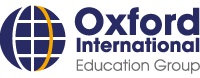 Job ProfileThis job description is provided as a guide to the role. It is not intended to be an exhaustive description of duties and responsibilities and may be subject to periodic revision.OIEG is committed to safeguarding and promoting the welfare of children. As part of our Safer Recruitment Policy you will be asked to explain any gaps in your work and education history.  You will also be required to undergo a DBS Enhanced Disclosure check and provide the contact details of at least 2 referees, who will be asked specifically if they have any concerns about your suitability to work with people under 18. Evidence of eligibility to work in the UK must be provided at interview stage.This role meets the requirements in respect of exempted questions under the Rehabilitation of Offenders Act 1974.  All applicants who are offered employment will be subject to a Disclosure and Barring Serviced check before the appointment is confirmed.  This will include details of cautions, reprimands or final warnings as well as convictions.To applyIn the first instance please send a CV and covering letter to college@dmu.ac.ukJob titleSessional Functional Study Skills Teacher  Sessional Functional Study Skills Teacher  Sessional Functional Study Skills Teacher  Division/Dept.De Montfort University International College, LeicesterDe Montfort University International College, LeicesterDe Montfort University International College, LeicesterWorking hours 4 – 20 hours per week during term time(4 x 10 week Terms per year)Start date4th January 2023Annual leave4 weeks per annum (plus Public Holidays)4 weeks per annum (plus Public Holidays)4 weeks per annum (plus Public Holidays)Reports toHead of Health & Life SciencesLocationLeicesterSalary£30 per hourBonus-Job purposeWe are seeking to appoint an enthusiastic and motivated teacher to join our teaching team in the Health & Life Science Department. Your role will involve teaching and assessing ICT and Numeracy to international and home students, at level 3, to ensure they exceed targets. You will support learners in all aspects of their educational studies using both pre-prepared materials, innovation within your teaching as well as utilising e-learning opportunities where appropriate.Based at the heart of De Montfort University’s campus, DMUIC offers a wide range of courses to international and home students, all of which, upon successful completion, allow progression to a variety of university Degrees, both Undergraduate and Postgraduate, at De Montfort University. Our students come from over 50 different countries providing an incredibly diverse community of leaners. We strive for student achievement through providing the best possible student experience, professional staff and outstanding resources. Our success in this isn’t possible without the commitment, dedication and collaboration of every member of staff.If you feel you can demonstrate the dedication, skills and passion required for this role, we look forward to receiving your application.Job purposeWe are seeking to appoint an enthusiastic and motivated teacher to join our teaching team in the Health & Life Science Department. Your role will involve teaching and assessing ICT and Numeracy to international and home students, at level 3, to ensure they exceed targets. You will support learners in all aspects of their educational studies using both pre-prepared materials, innovation within your teaching as well as utilising e-learning opportunities where appropriate.Based at the heart of De Montfort University’s campus, DMUIC offers a wide range of courses to international and home students, all of which, upon successful completion, allow progression to a variety of university Degrees, both Undergraduate and Postgraduate, at De Montfort University. Our students come from over 50 different countries providing an incredibly diverse community of leaners. We strive for student achievement through providing the best possible student experience, professional staff and outstanding resources. Our success in this isn’t possible without the commitment, dedication and collaboration of every member of staff.If you feel you can demonstrate the dedication, skills and passion required for this role, we look forward to receiving your application.Job purposeWe are seeking to appoint an enthusiastic and motivated teacher to join our teaching team in the Health & Life Science Department. Your role will involve teaching and assessing ICT and Numeracy to international and home students, at level 3, to ensure they exceed targets. You will support learners in all aspects of their educational studies using both pre-prepared materials, innovation within your teaching as well as utilising e-learning opportunities where appropriate.Based at the heart of De Montfort University’s campus, DMUIC offers a wide range of courses to international and home students, all of which, upon successful completion, allow progression to a variety of university Degrees, both Undergraduate and Postgraduate, at De Montfort University. Our students come from over 50 different countries providing an incredibly diverse community of leaners. We strive for student achievement through providing the best possible student experience, professional staff and outstanding resources. Our success in this isn’t possible without the commitment, dedication and collaboration of every member of staff.If you feel you can demonstrate the dedication, skills and passion required for this role, we look forward to receiving your application.Job purposeWe are seeking to appoint an enthusiastic and motivated teacher to join our teaching team in the Health & Life Science Department. Your role will involve teaching and assessing ICT and Numeracy to international and home students, at level 3, to ensure they exceed targets. You will support learners in all aspects of their educational studies using both pre-prepared materials, innovation within your teaching as well as utilising e-learning opportunities where appropriate.Based at the heart of De Montfort University’s campus, DMUIC offers a wide range of courses to international and home students, all of which, upon successful completion, allow progression to a variety of university Degrees, both Undergraduate and Postgraduate, at De Montfort University. Our students come from over 50 different countries providing an incredibly diverse community of leaners. We strive for student achievement through providing the best possible student experience, professional staff and outstanding resources. Our success in this isn’t possible without the commitment, dedication and collaboration of every member of staff.If you feel you can demonstrate the dedication, skills and passion required for this role, we look forward to receiving your application.Main duties and responsibilitiesPlan and deliver ICT & Numeracy lessons to international pre-university students, and UK home students, from a range of linguistic, educational and cultural backgrounds Be able to deliver lessons both face-to-face and online as when required based on delivery model employed by the organisation Remain sensitive to the expectations of different nationalities whilst encouraging an open and questioning approach to learning that leads students to become independent learnersProvide academic support for students, as appropriate, through consultations and tutorials, demonstrating a willingness to offer extra advice outside normal class hours Develop and maintain an encouraging classroom/studio environment in which accepted rules of behaviour are consistently applied Select, prepare, develop and use teaching and learning materials appropriate for international students Assess students throughout their modules, regularly creating, providing and marking both formative and summative evaluations Provide detailed oral and written feedback to students and other stakeholders, for example, the College Manager and Director, as required Carry out administrative and record-keeping tasks associated with teaching and assessment (e.g. accurate attendance records, student progress reports, schemes of work, test invigilation)Assist the development of module templates, schemes of work, assessment materials & HandbooksPopulate the VLE (Blackboard) with relevant materials for students to accessAttend and contribute to college meetings and training sessions as requiredAct as a positive ambassador for Oxford International pathway programmesAdhere to both the DMU and DMUIC codes of conduct for staffPerson specificationPerson specificationPerson specificationEssentialDesirableLegal statusAppropriate DBS disclosureEligibility to work in and travel freely in the UKQualificationsA relevant degree, PGCE or equivalentExperience and knowledgeAt least 2 years relevant teaching & assessing experience, preferably within a UK further education contextRecent experience of teaching in a university embedded international collegeExperience of teaching ICT and Numeracy to cohorts of international students within an FE or HE setting.Personal qualitiesEmpathy with international students and an understanding of their needsFlexibility and adaptabilityExcellent communication skills, oral & writtenUnderstanding of the higher education environmentHigh level IT skills